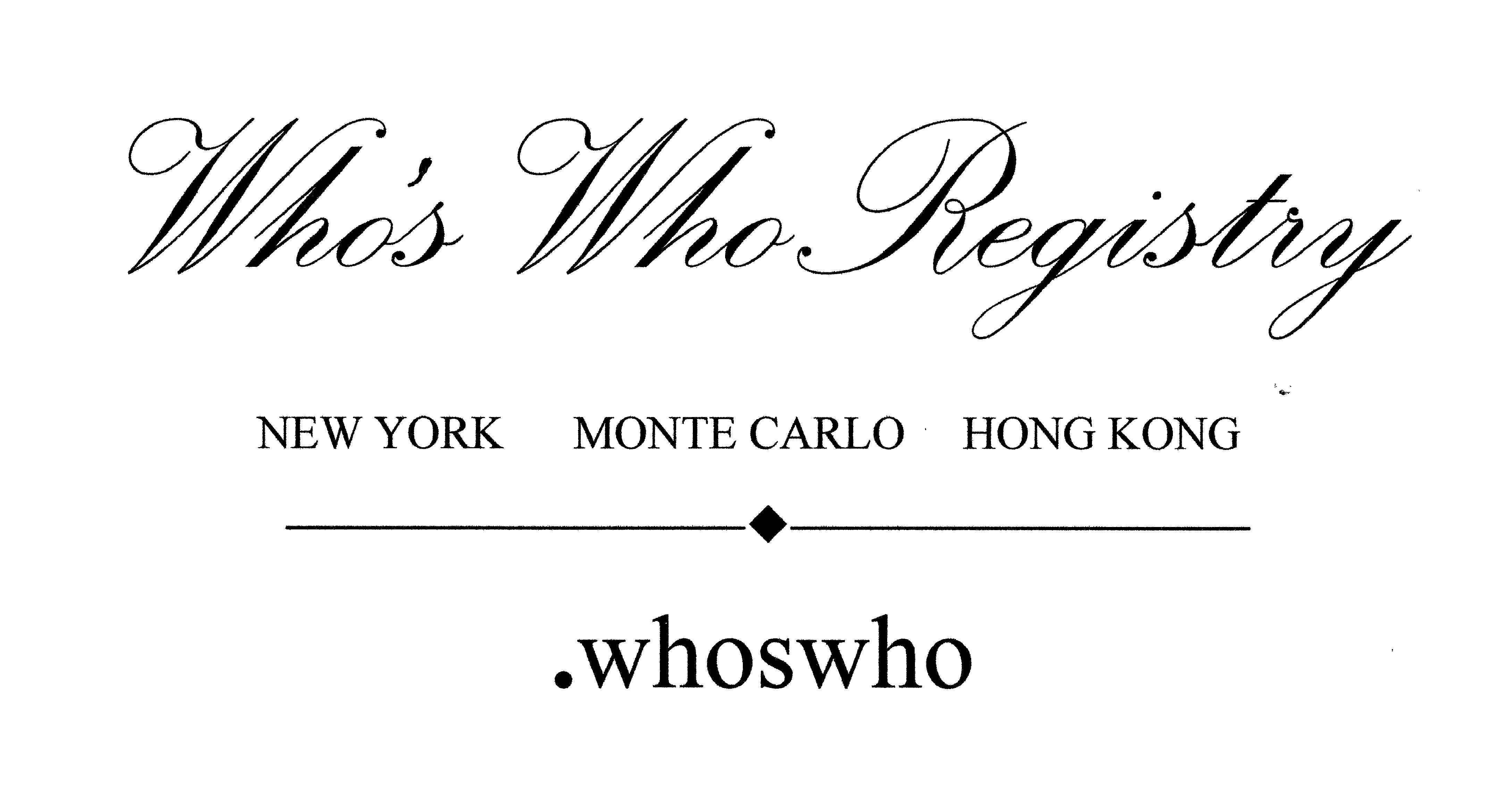 Registry-Registrar AgreementThis Registry-Registrar Agreement (the "Agreement”) is between 21st Century Communications Limited trading as Who’s Who Registry, a private corporation established pursuant to the Companies Ordinance (Cap. 32 of the Laws of Hong Kong), with its principal place of business located at , , , HONG KONG ("Registry Operator"), and _____________________________________________________ , a ____________________________________________________________________________________  with its principal place of business located at 
__________________________________________________________________ ("Registrar"). 
Registry Operator and Registrar may be referred to individually as a “Party” and collectively as the “Parties.”
WHEREAS, Registry Operator has entered a Registry Agreement with the Internet Corporation for Assigned Names and Numbers to operate a shared registration system, TLD nameservers, and other equipment for the .whoswho top-level domain;WHEREAS, multiple registrars provide Internet domain name registration services within the.whoswho top-level domain;WHEREAS, Registrar wishes to act as a registrar for domain names within the .whoswho top-level domain;NOW, THEREFORE, for and in consideration of the mutual promises, benefits and covenants contained herein and for other good and valuable consideration, the receipt, adequacy and sufficiency of which are hereby acknowledged, Registry Operator and Registrar, intending to be legally bound, hereby agree as follows:1.	DEFINITIONS1.1.	The "APIs" are the application program interfaces by which Registrar may interact, through the EPP, with the Registry System.1.2.	"Confidential Information" means all information and materials, including, without limitation, computer software, data, information, databases, protocols, reference implementation and documentation, and functional and interface specifications, provided by the Disclosing Party to the Receiving Party under this Agreement and marked or otherwise identified as Confidential provided that if a communication is oral, the Disclosing Party will notify the Receiving Party in writing within fifteen (15) days of the disclosure of its confidentiality.1.3.	“Days” or “days” shall mean calendar days unless otherwise specified.1.4.	"DNS" means the Internet domain name system. 
1.5.	The “Effective Date” shall be the date on which this Agreement is first executed by bothParties.1.6.	"EPP" means the extensible provisioning protocol, which is the protocol used by the Registry System.1.7.	"ICANN" means the Internet Corporation for Assigned Names and Numbers.1.8.	“ICANN Requirements” refers to ICANN-mandated requirements applicable to Registry Operator and/or Registrar including, without limitation, Consensus Policies and Temporary Specification, as defined in the Registry Agreement and the Registrar Accreditation Agreement, and other requirements contained in those agreements.1.9.	“IP” means Internet Protocol.1.10.	“Licensed Product” means the intellectual property required to access the EPP, the APIs, software necessary for such access, and the Registry Operator’s name and logo.1.11.	“OTE” means Operational Test and Evaluation.1.12.	"Personal Data" refers to data about any identified or identifiable natural person.1.13.	“Registrar Accreditation Agreement” or “RAA” means the form of agreement adoptedby the ICANN Board on 27 June 2013, as such agreement may be amended from time to time in accordance with its terms.1.14.	“Registrar Services” means the services subject to this Agreement, including contracting with Registered Name Holders, collecting registration data about such Registered Name Holders, and submitting registration information for entry into the Registry Database.1.15.	"Registered Name" refers to a domain name within the domain of the Registry TLD, whether consisting of two (e.g., johnsmith.whoswho) or more (e.g., john.smith.whoswho)– (although a Registry offering of domains at the third level  has neither been requested by the Registry, nor approved by ICANN as Additional Registry Services for the .whoswho TLD), levels, about which Registry Operator or its Registry Services Provider maintains data in a Registry Database, arranges for such maintenance, or derives revenue from such maintenance. A name in a Registry Database may be a Registered Name even though it does not appear in a TLD zone file (e.g., a registered but inactive name).
1.16.	"Registered Name Holder" or “Registrant” means the holder of a Registered Name.1.17.     "Registry Agreement" means the Registry Agreement between Registry Operator and ICANN dated February 20, 2014 for the operation of the .whoswho Registry TLD, as the same may be amended from time to time.
1.18.	"Registry Database" means a database comprised of data about one or more DNS domain names within the .whoswho domain of the Registry TLD that is used to generate either DNS resource records that are published authoritatively or responses to domain-name availability lookup requests or Whois queries for some or all of those names.1.19.	“Registry Operator” refers to Who’s Who Registry which has primary responsibility for operating and managing the .whoswho Registry Services under the terms of a Registry Agreement entered into with ICANN and will operate with technical and back-end support under contract from the Registry Service Provider.  1.20.	“Registry Policies” means the policies, procedures, and requirements as posted on the Registry Operator’s website at nic.whoswho/policies such Policies may be changed from time to time in accordance with the terms of the Registry-Registra Agreement.1.21.	The “Registry Service Provider” refers to Neustar Inc.1.22.	"Registry Services" are, for purposes of this Agreement, defined as the following:(a)	Those services that are both (i) operations of the registry critical to the following tasks: the receipt of data from registrars concerning registrations of domain names and name servers; provision to registrars of status information relating to the zone servers for the Registry TLD; dissemination of Registry TLD zone files; operation of the registry zone servers; and dissemination of contact and other information concerning domain name server registrations in the Registry TLD as required by this Agreement; and (ii) provided by the Registry Operator for the Registry TLD as of the effective date of the Registry Agreement;(b)	Other products or services that the Registry Operator is required to provide because of the establishment of a Consensus Policy, Specification and/or Temporary Policy (as defined in the Registry Agreement);(c)	Any other products or services that only a registry operator is capable of providing, by reason of its designation as the registry operator; and(d)	Material changes to any Registry Service within the scope of (a), (b) or (c) above.1.23.	The "Registry System" means the registry system for entering and maintainingRegistered Names in the Registry TLD.1.24.	The "Registry Tool Kit" consists of the elements set forth in Exhibit B.1.25.	"Registry TLD" means the .whoswho TLD.1.26.	"Term" means the term of this Agreement, as set forth in Subsection 8.1.1.27.	A "TLD" means a top-level domain of the DNS.Other terms used in this Agreement as defined terms shall have the meanings ascribed to them in the context in which they are defined.
2.	OBLIGATIONS OF REGISTRY OPERATOR2.1.	System Operation and Access to Registry System. Throughout the Term of this Agreement, Registry Operator shall provide Registrar with access to the Registry System to provide Registrar Services. Nothing in this Agreement entitles Registrar to enforce any agreement between Registry Operator and the Registry Service Provider and/or the Registry Operator and ICANN. Registry Operator shall have OTE available to Registrar to test and evaluate all current and proposed functions for the Registry TLD for a sufficient period before they are implemented in the Registry System, and shall be kept current during the Term of the Agreement.2.2.	Maintenance of Registrations Sponsored by Registrar. Subject to the provisions of this Agreement, ICANN Requirements, and Registry Policies, Registry Operator shall maintain the registrations of Registered Names sponsored by Registrar in the Registry System for the Registry TLD during the term for which Registrar has paid the fees required by Subsection 4.1.2.3.	Provision of Tool Kit; License.2.3.1.   Distribution of Registry Tool Kit. No later than three business days after the Effective Date, Registry Operator shall make available to Registrar a copy (or hyperlink to a copy which can be downloaded) of the Registry Tool Kit, which shall provide sufficient technical specifications to allow Registrar to develop its system to interface with the Registry System and employ the features that Registry Operator makes available to Registrars to register second level domain names through the Registry System for the Registry TLD.2.3.2.   License to Registry Tool Kit.  Subject to the terms and conditions of this Agreement, Registry Operator hereby grants to Registrar and Registrar accepts a non-exclusive, royalty-free, nontransferable, worldwide limited license to use for the Term and purposes of this Agreement the Licensed Product and any reference client software included in the Registry Tool Kit, as well as updates and redesigns thereof, for providing Registrar Services in the Registry TLD only and for no other purpose.2.3.3.   Limitations on Use. Notwithstanding any other provisions in this Agreement, except with the written consent of Registry Operator, Registrar shall not: (i) sublicense the Licensed Product or otherwise permit any use of the Licensed Product by or for the benefit of any party other than Registrar, (ii) publish, distribute or permit disclosure of the Licensed Product other than to employees, contractors, and agents of Registrar for use in Registrar's domain name registration business, (iii) decompile, reverse engineer, copy or re-engineer the Licensed Product for any unauthorized purpose, (iv) use or permit use of the Licensed Product in violation of any federal, state or local rule, regulation or law, or for any unlawful purpose. Registrar agrees to employ the necessary measures to prevent its access to the Registry System granted hereunder from being used to (i) allow, enable, or otherwise support the transmission by e-mail, telephone, or facsimile of mass unsolicited, commercial advertising or solicitations to entities other than Registrar's customers; or (ii) enable high volume, automated, electronic processes that send queries or data to the systems of Registry or any ICANN-Accredited Registrar, except as reasonably necessary to register domain names or modify existing registrations.2.3.4.   Functionality. The Licensed Product, as well as updates and redesigns thereof, will enable Registrar to register domain names in the Registry TLD, the data elements consisting of the Registered Name, the IP addresses of nameservers, the identity of the registering registrar, and other data required or permitted by technical specification of the Registry System as made available to Registrar by Registry Operator, on behalf of its Registered Name Holders, from time to time, for propagation of and the provision of authorized access to the TLD zone files or as otherwise required or permitted by Registry’s Registry Agreement with ICANN concerning the operation of the Registry TLD, as may be amended from time to time.  Registrar, using the Licensed Product, as well as its updates and redesigns, will be able to invoke the following operations on the System: (i) check the availability of a domain name, (ii) register a domain name, (iii) re-register a domain name, (iv) cancel the registration of a domain name it has registered, (v) update the name servers of a domain name, (vi) transfer a domain name fromanother registrar to itself with proper authorization, (vii) query a domain name registration record, (viii) register a nameserver, (ix) update the IP addresses of a nameserver, (x) delete a nameserver, (xi) query a nameserver, (xii) redeem a domain name, and (xiii) establish and end an authenticated session.2.Changes to System.  Registry Operator may from time to time modify the Licensed Product and may revise, modify, diminish, or augment the features of the Registry System. Registry Operator will use commercially reasonable efforts to provide Registrar with at least ninety (90) days’ notice prior to the implementation of any material changes to the Licensed Product or software or other materials licensed hereunder.
2..	Engineering and Customer Service Support. Registry Operator, or Registry Services Provider, shall provide Registrar with engineering and customer service support as set forth in Exhibit C.2..	Handling of Personal Data.  Registry Operator shall handle Personal Data submitted to Registry Operator by Registrar in accordance with its published privacy policy (the “Privacy Policy”)nic.whoswho/policies#privacy.  Registry Operator shall not use or authorize the use of Personal Data in a way that is incompatible with that Policy.2..	Service Level Agreement. Registry Operator shall use commercially reasonable efforts to meet the performance specifications set forth in the attached hereto as Exhibit.2..	ICANN Requirements. Each Party’s obligations hereunder are subject to modification at any time as a result of ICANN Requirements. Notwithstanding anything in this Agreement to the contrary, Registry Operator and Registrar shall comply with any such ICANN Requirements in accordance with the timeline defined by ICANN.2..	New Registry Services. Registry Operator shall provide Registrar no less than thirty (30) days written notice of any new Registry Service that has been approved by ICANN in accordance with the Registry Agreement. In the event that the introduction of a new Registry Service involves material changes to the Registry System, such thirty (30) days shall run in parallel with, and not in addition to, any notice provided under Section 2.4 above.  Such notice shall include the provision of information on pricing, starting date and any additional terms and conditions regarding the new Registry Service.2..	Compliance Actions. Registry Operator acknowledges that all ICANN-accredited registrars must enter into an RAA with ICANN and ICANN may take certain compliance actions in response to an emergency or in accordance with the terms of the RAA, including suspension or termination of a registrar’s accreditation or suspension of a registrar’s ability to create new registered names or initiate inbound transfers of registered names. ICANN may require Registry Operator to take specific actions consistent with ICANN’s authority under the terms of the RAA to: (i) suspend or terminate a registrar’s ability to create new registered names or (ii) transfer registered names to a registrar designated by ICANN.2..	IDNs. Registry Operator may offer registration of IDNs at the second and lower levels provided that Registry Operator complies withICANN’s IDN Implementation Guidelines as set forth in its Registry Agreement.  2..	Dispute Resolution Mechanisms. Registry Operator will comply with the following dispute resolution mechanisms as they may be revised from time to time (i) the Trademark Post-Delegation Dispute Resolution Procedure (PDDRP) and (ii) the Registration Restriction Dispute Resolution Procedure (RRDRP) adopted by ICANN and (iii) the Uniform Rapid Suspension system (“URS”) adopted by ICANN, including the implementation of determinations issued by URS examiners. Registry Operator agrees to implement and adhere to any remedies ICANN imposes (which may include any reasonable remedy, including for the avoidance of doubt, the termination of the Registry Agreement pursuant to Section 4.3(e) of the Registry Agreement) following a determination by any PDDRP or RRDRP panel and to be bound by any such determination.2..	Abuse Contact. Registry Operator shall publish on its website its accurate contact details including a valid email and mailing address as well as a primary contact for handling inquires related to malicious conduct in the Registry TLD.2..	Rights Protection Mechanisms. Registry Operator shall comply with the Trademark Clearinghouse Rights Protection Mechanism Requirements or any successor requirements related to the same as approved and published by ICANN.
3.	OBLIGATIONS OF REGISTRAR3.1.	Accredited Registrar. During the term of this Agreement, Registrar shall maintain in full force and effect its accreditation by ICANN, as a registrar for the Registry TLD, under an executed RAA, dated after May 13, 2013 or any amendment to the RAA or any succeeding ICANN RAA to which Registrar is bound and any applicable Consensus Policies, Specifications and/or Temporary Policies, approved by ICANN. In addition, Registrar shall complete the Trademark Clearinghouse integration testing and compliance with any other Trademark Clearinghouse requirements and processes prior to enabling any Registry TLDs.3.2.	 	Registrar Responsibility for Customer Support. 3.3.	Election to Cease Sponsoring New Registered Names. Registrar reserves the right to stop sponsoring new registrations of Registered Names, and in such event, Registrar will not be required to provide registrations, renewals, redemptions or in-coming transfers of Registered Names.   Registrar shall, consistent with ICANN policy, provide to Registered Name Holders emergency abuse and transfer emergency contacts on a 24/7 basis for support information for critical situations such as abuse (i.e., domain name hijacking, spamming, phishing, pharming, etc.).3.4.	Registrar's Registration Agreement. Registrar shall require all Registered Name Holders to enter into an electronic or paper registration agreement (the “End User Agreement”) with each Registered Name Holder, and shall maintain such End User Agreement in effect for the life of the relevant registration of a Registered Name within the Registry System. Registrar’s End User Agreement shall, at a minimum and without limitation:(a)	Contain the content requirements for such agreements set forth in the RegistrarAccreditation Agreement;(b)	Prohibit Registered Name Holders from distributing malware, abusively operating botnets, phishing, piracy, trademark or copyright infringement, fraudulent or deceptive practices, counterfeiting, or otherwise engaging in activity that is contrary to applicable law;(c)	Contain a link to and incorporate by reference the Acceptable Use Policy set forth ;(d)	Clearly describe the consequences of engaging in conduct prohibited by the End User Agreement and Registry Policies, include the possibility of suspension or termination of the Registered Name either by the Registrar or, in accordance with the Registry-Registrant Agreement, the Registry Operator;(e)	Require the Registered Name Holder to indemnify, defend and hold harmless Registry Operator and its Registry Service Provider, including the directors, officers, employees, affiliates and agents of each of them from and against any and all claims, damages, liabilities, costs and expenses, including reasonable legal fees and expenses, arising out of or relating to the Registered Name Holder's domain name registration. The registration agreement shall further require this indemnification obligation survive the termination or expiration of the registration agreement.	3.5.	Registrar’s Duty to Investigate and Act upon Reports of Abuse.  Registrar shall comply with the requirements set forth in the Registrar Accreditation Agreement related to receipt, investigation, and response to reports of abuse involving Registered Names including, without limitation, the requirements set forth in the Whois Accuracy Program Specification of that agreement.3..	Registrar’s Duty to Cooperate with Technical Analysis. Registrar will not interfere with Registry Operator’s conduct of periodic technical analysis to assess whether domains in the Registry TLD are being used to perpetrate security threats such as pharming, phishing, malware, and botnets, and will cooperate with Registry Operator to respond to any such threats identified by Registry Operator through such efforts.3..	Submission of Current End User Agreement; Amendment. The current form of Registrar's End User Agreement is attached as Exhibit F (which may contain multiple alternative forms of the registration agreement). Registrar may from time to time amend those forms of registration agreement or add alternative forms of registration agreement, provided, however, Registrar shall include in its registration agreement those terms required by this Agreement and the Registrar Accreditation Agreement.3..	Data Submission Requirements. As part of its registration and sponsorship of Registered Names in the Registry TLD, Registrar shall submit complete data as required by technical specifications of the Registry System that are made available to Registrar from time to time. Registrar hereby grants Registry Operator a non-exclusive, non-transferable, limited license to such data for propagation of and the provision of authorized access to the TLD zone files, as required in Registry Operator's operation of the Registry TLD, and as otherwise described in Registry Operator’s Privacy Policy.3.10.    Obligations Related to the Provision of Registrar Services by Third Parties; Resellers. Registrar is responsible for the provision of Registrar Services in compliance with this Agreement for all names in the Registry Database sponsored by Registrar, whether such services are provided by Registrar or a third party such as a reseller.3.11.	Security. Registrar shall develop and employ technology and restrictions to ensure that its connection to the Registry System is secure. All data exchanged between Registrar's system and the Registry System shall be protected to avoid unintended disclosure of information. Registrar agrees to employ commercially reasonable measures to prevent its access to the Registry System granted hereunder from being used to (1) allow, enable, or otherwise support the transmission by e-mail, telephone, or facsimile of mass unsolicited, commercial advertising or solicitations to entities other than its own existing customers; or (2) enable high volume, automated, electronic processes that send queries or data to the systems of Registry Operator, any other registry operated under an agreement with ICANN, or any ICANN-accredited registrar, except as reasonably necessary to register domain names or modify existing registrations. Each EPP session shall be authenticated and encrypted using two-way secure socket layer ("SSL") protocol. Registrar agrees to authenticate every EPP client connection with the Registry System using both a certificate issued by a commercial Certification Authority, which shall include any current commercial Certification Authority of Registrar’s choice, and its Registrar password, which it shall disclose only to its employees with a need to know. Registrar agrees to use commercial reasonable efforts notify Registry Operator within four (4) hours, but in no event more than twenty-four (24) hours of learning that its Registrar password has been compromised in any way or if its server certificate has been revoked by the issuing Certification Authority or compromised in any way. Registry Operator may require other reasonable security provisions to ensure that the Registry System is secure.	3.12.	Resolution of Technical Problems. Registrar shall employ necessary employees, contractors, or agents with sufficient technical training and experience to respond to and fix all technical problems concerning the use of the EPP and the APIs in conjunction with Registrar's systems. Registrar agrees that in the event of significant degradation of the Registry System, upon Registrar’s violation of the operation requirements of breach of this Agreement, or other emergency, Registry Operator may, in its sole discretion, temporarily suspend or restrict access to the Registry System. Such temporary suspensions shall be applied in a non-arbitrary manner and shall apply fairly to any registrar similarly situated, including affiliates of Registry Operator. Except in the event of an emergency, Registry Operator will provide advance notice via email to Registrar’s technical contact prior to any temporary suspension or restriction.	3.13.	Time. Registrar agrees that in the event of any dispute concerning the time of the entry of a domain name registration into the Registry Database, the time shown in the Registry System shall control.3.14.	Transfer of Sponsorship of Registrations. Registrar agrees to implement transfers of Registered Name registrations from another registrar to Registrar and vice versa pursuant to the Inter Registrar Policy on Transfer of Registrations as that policy may be amended from time to time by ICANN (the “Transfer Policy”).   3.15.	Compliance with Terms and Conditions and Operational Requirements. Registrar shall comply with, and shall include in its End User Agreement with each Registered Name Holder an obligation for such Registered Name Holder to comply with all of the following requirements:
3.15.1. ICANN Requirements including, without limitation, standards, policies, procedures, and practices for which Registry Operator has monitoring responsibility in accordance with the Registry Agreement or other arrangement with ICANN.3.15.2. Operational standards, policies, procedures, and practices for the Registry TLD as set forth in the Registry Agreement and as established from time to time by Registry Operator in a non-arbitrary manner and applicable to all registrars (“Operational Requirements”), including affiliates of Registry Operator, and consistent with ICANN's standards, policies, procedures, and practices and Registry Operator's Registry Agreement with ICANN, as applicable, upon Registry Operator’s notification to Registrar of the establishment of those terms and conditions. Among Registry Operator's operational standards, policies, procedures, and practices are those set forth . Additional or revised Registry Operator operational standards, policies, procedures, and practices for the Registry TLD shall be effective upon thirty (30) days notice by Registry Operator to Registrar.3.15.3. Registrar agrees to comply with any and all applicable national, state, or local law, regulation, or court order in relation to its provision of Registrar Services.3.15.4. Registrar shall not represent to anyone that Registrar enjoys access to the Registry Operator’s Registry System that is superior to that of any other registrar accredited for the Registry TLD.3.16.	Restrictions on Registered Names. In addition to complying with ICANN standards, policies, procedures, and practices limiting domain names that may be registered, Registrar agrees to comply with Registry Operator’s policies regarding reservation of and restrictions on the registration of .whoswho names as well as applicable law governing domain names that may be registered.   Of particular note in the .whoswho TLD, there is a prohibition on imposturous registrations, which are included among the infractions that may subject to URS (Uniform Rapid Suspension) actions within the .whoswho registry.3.17.	Authorization Codes. Registrar shall not provide identical Registrar-generated authorization <authinfo> codes for domain names registered by different Registrants with the same Registrar. Registry Operator in its sole discretion may choose to modify <authinfo> codes for a given domain and shall notify the sponsoring registrar of such modifications via an EPP poll event to asynchronously notify Registrar of Registry initiated events, when Registry Operator has the technical capability. Registry Operator will also notify Registrar of modifications made by the Registry Operator to the Registrar’s domain name registrations via email. Registry Operator shall make documentation of these mechanisms available to Registrar. The Registrar shall provide the Registrant with timely access to the authorization code along with the ability to modify the authorization code. Registrar shall respond to any inquiry by a Registered Name Holder regarding access to and/or modification of an authorization code within five (5) calendar days. In addition, Registrar may not employ any mechanism for complying with a Registrant’s request to obtain the applicable "AuthInfo Code" that is more restrictive than the mechanisms used for changing any aspect of the Registrant’s contact or name server information. Registrar must not refuse to release an "AuthInfo Code" to the Registered Name Holder solely because there is a dispute between the Registered Name Holder and the Registrar over payment.3.18.	Cooperation. Registrar agrees to cooperate with Registry Operator and share data as set forth in this Agreement. In the event of any inquiry or dispute for any reason involving a domain name registered by Registrar in the Registry TLD, Registrar shall provide all reasonable assistance to Registry Operator and/or any Court, Arbitrator, law enforcement and governmental and quasi-governmental agencies and/or any other relevant authority considering the issue or dispute.3.19.	Records. During the Term of this Agreement, Registrar shall store and maintain records related to Registered Names of the Registry TLD in accordance with this Agreement, and the RAA.3.20.	Domain Name Lookup Capability. Registrar agrees to employ in its domain name registration business Registry Operator's registry domain name lookup capability to determine if a requested domain name is available or currently unavailable for registration.  If required by ICANN, Registrar also agrees, at its expense, to provide an interactive web page and a port 43 WHOIS service providing free public query-based access to up-to-date (i.e., updated at least daily) data concerning all active Registered Names sponsored by Registrar for the Registry TLD. Regardless of whether Registrar chooses to direct all WHOIS requests to the Registry Operator for lookup and output to screen, or to otherwise respond directly to such requests, the data accessible shall consist of elements that are designated from time to time according to the RAA, and ICANN adopted Consensus Policy, Specification and/or Temporary Policy, approved by ICANN, between Registrar and ICANN.3.21.	Compliance with Marketing Guidelines. Registrar shall comply with Registry Operator’s marketing and branding guidelines for the Registry TLD, as may be established by Registry and communicated to Registrar from time to time, including by not limited to conformance with the Registry Operator’s Style Guidelines.	3.22.	Registrar’s Resellers. Registrar may choose to allow its own resellers to facilitate the registration of domain names in the Registry TLD. Registrar agrees to expressly and contractually bind its resellers to all obligations of Registrar under this Agreement. Without prejudice, Registrar will in any event remain fully responsible for the compliance of all obligations under this Agreement.	3.23.	Abuse Contact. Registrar shall publish on its website its accurate contact details including a valid email and mailing address as well as a primary contact for handling inquires related to malicious conduct related to the Registry TLD.4.		FEES4.1.	Amount of Registry Operator Fees.4.1.1.   Registrar agrees to pay to the Registry Services Provider the fees in Exhibit for initial and renewal registrations and other services provided by Registry Operator to Registrar (collectively, "Fees"). .4.1.2.   In addition, Registrar agrees to pay the applicable variable fees assessed to Registry Operator by ICANN, as permitted by Subsection 6.3 of the Registry Agreement by no later than ten (10) days after the date of an invoice from the Registry Services Provider on behalf of Registry Operator, for such fees. All payments will be made to the Registry Services Provider which is the sole authorized agent of Registry Operator for all billing and collection matters.4.2.	Payment of Registry Operator Fees. Registrar shall comply with the terms of the Billing Policy promulgated by the Registry Operator and implemented by the Registry Service Provider, as nic. In advance of incurring Fees, Registrar shall establish a deposit account, or other credit facility accepted by Registry Operator, which acceptance will not be unreasonably withheld so long as payment is assured. All Fees are due immediately upon receipt of applications for initial and renewal registrations, or upon provision of other services provided by Registry Operator to Registrar, or as otherwise described in the Billing Policy. Payment shall be made to the Registry Services Provider via debit or draw down of the deposit account or other credit facility approved by Registry Operator, as further described in the Billing Policy. Registry Services Provider, on behalf of Registry Operator, shall provide monthly invoices to the Registrar.4.3.	Non-Payment of Fees. In the event Registrar has insufficient funds deposited with Registry Services Provider, Registry Operator may do any or all of the following: (a) stop accepting new initial, renewal or transferred registrations from Registrar; and (b) pursue any other remedy under this Agreement.4.4.	Taxes.  All Fees due under this Agreement are exclusive of tax. All taxes, duties, fees and other governmental charges of any kind (including sales, turnover, services, use and value- added taxes, but excluding taxes based on the net income of Registry Operator) which are imposed by or under the authority of any government or any political subdivision thereof on the fees for any services, software and/or hardware shall be borne by Registrar and shall not be considered a part of, a deduction from, or an offset against such Fees. All payments due to Registry Operator shall be made without any deduction or withholding on account of any tax, duty, charge or penalty except as required by law, in which case, the sum payable by Registrar from which such deduction or withholding is to be made shall be increased to the extent necessary to ensure that, after making such deduction or withholding, Registry Operator receives and retains (free from any liability with respect thereof) a net sum equal to the sum it would have received but for such deduction or withholding being required.5.		CONFIDENTIALITY AND INTELLECTUAL PROPERTY5.1.	Use of Confidential Information. During the Term of this Agreement, each party (the "Disclosing Party") may be required to disclose its Confidential Information to the other Party (the "Receiving Party"). Each party's use and disclosure of the Confidential Information of the other party shall be subject to the following terms and conditions:5.1.1.   The Receiving Party shall treat as strictly confidential, and use all reasonable efforts to preserve the secrecy and confidentiality of, all Confidential Information of the Disclosing Party, including implementing reasonable physical security measures and operating procedures established by the Registry Operator and/or the Registry Service Provider.5.1.2.   Each Party agrees that it and any person to whom it grants access to the Confidential Information of the other Party shall at all times hold such Confidential Information in trust and in the strictest confidence, with appropriate security safeguards and shall not, except the purpose of exercising its right or performing its obligations under this Agreement, and for no other purposes whatsoever.5.1.3.   The Receiving Party shall make no disclosures whatsoever of any Confidential Information of the Disclosing Party to others; provided, however, that if the Receiving Party is a corporation, partnership, or similar entity, disclosure is permitted to the Receiving Party's officers, employees, contractors and agents who have a demonstrable need to know such Confidential Information; further provided the Receiving Party shall advise such personnel of the confidential nature of the Confidential Information and of the procedures required to maintain the confidentiality thereof, and shall require them to acknowledge in writing that they have read, understand, and agree to be individually bound by the confidentiality terms of this Agreement.5.1.4. 	The Receiving Party shall not modify or remove any confidentiality legends and/or copyright notices appearing on any Confidential Information of the Disclosing Party.5.1.5.   The Receiving Party agrees not to prepare any derivative works based on the 		 Confidential Information.5.1.6.   Notwithstanding the foregoing, this Subsection 5.1 imposes no obligation upon the parties with respect to information that (i) is disclosed with the Disclosing Party's prior written approval; or (ii) is or has entered the public domain through no fault of the Receiving Party; or (iii) is known by the Receiving Party prior to the time of disclosure; or (iv) is independently developed by the Receiving Party without use of the Confidential Information; or (v) is made generally available by the Disclosing Party without restriction on disclosure.5.1.7.   In the event the Receiving Party is required by law, regulation or court order to disclose any of Disclosing Party's Confidential Information, Receiving Party will promptly notify Disclosing Party in writing prior to making any such disclosure in order to facilitate Disclosing Party seeking a protective order or other appropriate remedy from the proper authority, at the Disclosing Party's expense.  Receiving Party agrees to cooperate with Disclosing Party in seeking such order or other remedy. Receiving Party further agrees that if Disclosing Party is not successful in precluding the requesting legal body from requiring the disclosure of the Confidential Information, it will furnish only that portion of the Confidential Information that is legally required.5.1.8.   The Receiving Party's duties under this Subsection 5.1 shall expire five (5) years after the information is received or earlier, upon written agreement of the parties.5.2.	Intellectual Property5.2.1.   Subject to the licenses granted in this Agreement, each party will continue to 	 own its intellectual property independently, including all patents, trademarks, trade names, service marks, copyrights, trade secrets, proprietary processes, and all other forms of intellectual property. In addition, Registry Operator, Registry Service Provider, and/or their licensees, shall own all right, title and interest in and to the Licensed Product, including without limitation the EPP, APIs, Registrar Tool Kits, and any software incorporated into the Registry System, as well as all intellectual property appurtenant thereto.5.2.2.   Without limiting the generality of the foregoing, no commercial use rights or any licenses under any patent, patent application, copyright, trademark, know-how, trade secret, or any other intellectual proprietary rights are granted by the Disclosing Party to the Receiving Party by this Agreement, or by any disclosure of any Confidential Information to the Receiving Party under this Agreement.5.2.3.   Any tools provided hereunder and any tools, software (both in object code and source code form), documentation, technical information, databases, designs, algorithms, techniques, reports, drawings, charts, text or other information and works of authorship, and all ideas, inventions, discoveries, concepts, ideas, know-how, methods, processes, improvements and derivative, whether or not patentable or copyrightable, used or developed by Registry Operator and/or Registry Service Provider to provide the Services shall be and remain the sole and exclusive property of Registry Operator and Registry Service Provider which shall have and retain all Intellectual Property Rights therein.5.2.4.   Registrar will not, and shall not allow others to, reverse engineer or otherwise attempt to derive source code from Registry Operator or Registry Service Provider tools or software accessed as part of the Services.5.2.5.   Neither Party shall use the trade names, trademarks, service marks, or the proprietary marks of the other Party in any advertising, sales presentation, news releases, advertising, or other promotion or marketing materials without such other Party’s prior written consent, which shall not be unreasonably withheld; provided, however, that Registry Operator shall have the right without prior approval to identify Registrar as a customer of Registry Operator’s services related to the Registry TLD.  In addition, the Parties agree that it would be mutually beneficial to issue a joint press release regarding their relationship and shall work together to issue a mutually agreed upon press release within a reasonable time after the Effective Date.   6.		INDEMNITIES AND LIMITATION OF LIABILITY6.1.	Indemnification. Registrar, at its own expense and within thirty days after presentation of a demand by Registry Operator under this Section, will indemnify, defend and hold harmless Registry Operator, Registry Service Provider, and their employees, directors, officers, representatives, agents and affiliates, against any claim, suit, action, or other proceeding brought against Registry Operator or any affiliate of the forgoing based on or arising from any claim or alleged claim: (i) relating to any product or service of Registrar; (ii) relating to any agreement, including Registrar's dispute policy, with any Registered Name Holder of Registrar; or (iii) relating to Registrar's domain name registration business, including, but not limited to, Registrar's advertising, domain name application process, systems and other processes, fees charged, billing practices and customer service; provide that in any such case:   (i) Registry Operator or Registry Service Provider, as the case may be, provides Registrar with prompt notice of any such claim, and   (ii) upon Registrar's written request, Registry Operator or Registry Service Provider, as the case may be, will provide to Registrar all available information and assistance reasonably necessary for Registrar to defend such claim, provided that Registrar reimburses Registry Operator and/or Registry Services Provider for their actual and reasonable costs incurred in connection with providing such information and assistance. Registrar will not enter into any settlement or compromise of any such indemnifiable claim without Registry Operator's and/or Registry Service Provider’s prior written consent, which consent shall not be unreasonably withheld. Registrar will pay any and all costs, damages, and expenses, including, but not limited to, reasonable attorneys' fees and costs awarded against or otherwise incurred by Registry Operator or Registry Service Provider, as the case may be, in connection with or arising from any such indemnifiable claim, suit, action or proceeding.6.2.      Limitation of Liability. IN NO EVENT WILL EITHER PARTY BE LIABLE TO THE OTHER FOR ANY SPECIAL, INDIRECT, INCIDENTAL, PUNITIVE, EXEMPLARY OR CONSEQUENTIAL DAMAGES, OR ANY DAMAGES RESULTING FROM LOSS OF PROFITS, ARISING OUT OF OR IN CONNECTION WITH THIS AGREEMENT, EVEN IF THE PARTY(IES) HAVE BEEN ADVISED OF THE POSSIBILITY OF SUCH DAMAGES. EXCEPT FOR A BREACH OF SECTION 5 OR THE INDEMNIFICATION OBLIGATIONS OF SECTION 6, IN NO EVENT SHALL THE MAXIMUM AGGREGATE LIABILITY OF THE PARTIES EXCEED THE LESSER OF (I) THE TOTAL AMOUNT PAID TO REGISTRY UNDER THE TERMS OF THIS AGREEMENT FOR THE IMMEDIATELY PRECEDING TWELVE (12) MONTH PERIOD, OR (ii) USD100,000.7.		DISPUTE RESOLUTION7.1.	Resolution Prior to Litigation. The Parties shall attempt to resolve any disputes between them prior to resorting to litigation. 7.2.	Arbitration. Disputes arising under or in connection with this Agreement shall be resolved through binding arbitration conducted as provided in this Section pursuant to the rules of the International Court of Arbitration of the International Chamber of Commerce ("ICC"). The arbitration shall be conducted in the English language and shall occur in New York, New York, USA. There shall be three arbitrators: each party shall choose one arbitrator and, if the two arbitrators are not able to agree on a third arbitrator, the third shall be chosen by the ICC. The parties shall bear the costs of the arbitration in equal shares, subject to the right of the arbitrators to reallocate the costs in their award as provided in the ICC rules. The parties shall bear their own attorneys' fees in connection with the arbitration, and the arbitrators may not reallocate the attorneys' fees in conjunction with their award. The arbitrators shall render their decision within ninety days of the initiation of arbitration.7.3.	Any litigation brought to enforce an arbitration award shall be brought in the Southern District of New York or a New York State Court in New York, New York, USA; however, the parties shall also have the right to enforce a judgment of such a court in any court of competent jurisdiction. For the purpose of aiding the arbitration and/or preserving the rights of a Party during the pendency of an arbitration proceeding, each Party shall have the right to seek temporary or preliminary injunctive relief from the arbitration panel or a court located in the courts identified above, which shall not be a waiver of this arbitration agreement.7.4.	This Agreement shall be deemed to be executed in the City and State of New York, and shall be governed by and construed in accordance with the Laws of the State of New York (notwithstanding New York choice of law or conflict of law principles) and the Laws of the United States, where applicable.  The parties agree that any and all claims asserted by or against the Registry Operator arising under or related to this Agreement shall solely be heard and determined either in the courts of the United States located in the City or in the courts of the State located in the City and County of New York. The parties shall consent to the dismissal and/or transfer of any claims asserted in any other venue or forum to the proper venue or forum.
8.		TERM AND TERMINATION8.1.	Term of the Agreement; Revisions. . The duties and obligations of the Parties under this Agreement shall apply from the Effective Date through and including the last day of the calendar month sixty (60) months from the Effective Date (the "Initial Term"). Upon conclusion of the Initial Term, all provisions of this Agreement will automatically renew for successive five (5) year renewal periods until the Agreement has been terminated as provided herein, unless Registrar elects not to renew, or Registry Operator ceases to operate the registry for the Registry TLD. In the event that revisions to Registry Operator's approved form of Registry-Registrar Agreement are approved or adopted by ICANN, Registrar will either execute an amendment substituting the revised agreement in place of this Agreement or, at its option exercised within thirty (30) days after receiving notice of such amendment, terminate this Agreement immediately by giving written notice to Registry Operator. In the event that Registry Operator does not receive such executed amendment or notice of termination from Registrar within such thirty (30) day period, Registrar shall be deemed to have terminated this Agreement effective immediately.    8.2.	Termination. This Agreement may be terminated as follows:8.2.1.   Termination for Cause. In the event that either Party materially breaches any of its obligations under this Agreement, including any of its representations and warranties hereunder, and such breach is not substantially cured within thirty (30) calendar days after written notice thereof is given by the other Party, then the non-breaching Party may, by giving written notice thereof to the other party, terminate this Agreement as of the date specified in such notice of termination.8.2.2.   Termination at Option of Registrar. Registrar may terminate this Agreement at any time by giving Registry Operator thirty (30) days’ notice of termination.8.2.3.   Termination upon Loss of Registrar's Accreditation. This Agreement shall immediately terminate in the event Registrar's accreditation by ICANN, or its successors, is terminated or expires without renewal.8.2.4.   Termination in the Event of Termination of Registry Agreement. This Agreement shall terminate in the event that Registry Operator's Registry Agreement with ICANN is terminated or expires without entry of a subsequent Registry Agreement with ICANN and this Agreement is not assigned under Subsection 9.1.1.  In addition, the Agreement shall terminate in the event ICANN designates another entity to operate the registry for the .whoswho TLD.8.2.5.   Termination in the Event of Insolvency or Bankruptcy. Either party mayterminate this Agreement if the other party is adjudged insolvent or bankrupt, or if proceedings are instituted by or against a party seeking relief, reorganization or arrangement under any laws relating to insolvency or seeking: any assignment for the benefit of creditors; the appointment of a receiver, liquidator or trustee of a party's property or assets; or the liquidation, dissolution or winding up of a party's business.8.3.	Effect of Termination. Upon the expiration or termination of this Agreement for any reason:8.3.1.   Registry Operator will, to the extent it has the authority to do so, complete the registration of all domain names processed by Registrar prior to the effective date of such expiration or termination, provided that Registrar's payments to Registry Operator for Fees are current and timely.8.3.2.   Upon any expiration or termination of this Agreement, Registrar shall immediately transfer its sponsorship of Registered Names to another ICANN- accredited registrar that is also accredited in the .whoswho TLD in compliance with any procedures established or approved by ICANN.8.3.3.   Termination for Non-Payment of Fees. Notwithstanding Section 8.3.2, above, in the event that this Agreement is terminated because of Registrar’s non-payment of Fees, Registry Operator shall have the right but not the obligation to transfer sponsorship of Registrar-sponsored Registered Names to a wholly owned subsidiary of Registry Operator or of the Registry Service Provider.8.3.4.   All Confidential Information of a Disclosing Party in the possession of a Receiving Party shall be immediately returned to the Disclosing Party or certified destroyed by the Receiving Party.8.3.5.   All fees owing to Registry Operator shall become immediately due and payable.8.4.	Survival. In the event of termination of this Agreement, the following shall survive: (i) Subsections 2.6, 3.5, 3.13, 5.1, 5.2, 6.1, 6.2, 7.1, 7.2, 7.3, 7.4, 8.3, 8.4, 9.2, 9.3.3, 9.5, 9.6, 9.8, 9.9, 9.10, 9.11, 9.13 and 9.14 and (ii) the Registered Name Holder's indemnification obligation under Subsection 3.4.   Neither Party shall be liable to the other for damages of any sort resulting solely from terminating this Agreement in accordance with its terms, but each Party shall be liable for any damages arising from any breach by that Party of this Agreement.9.		MISCELLANEOUS9.1.	Assignments.9.1.1.   Assignment to Successor Registry Operator. In the event the Registry Operator's Registry Agreement is terminated (and such termination is deemed final under the Registry Agreement) or expires without entry by Registry Operator and ICANN of a subsequent registry agreement, Registry Operator's rights under this Agreement may be assigned to a successor registry by ICANN in accordance with Section 4.5 of the Registry Agreement. 
9.1.2.   Assignment in Connection with Assignment of Agreement with ICANN. In the event that Registry Operator's Registry Agreement with ICANN for the Registry TLD is validly assigned, Registry Operator's rights under this Agreement shall be automatically assigned to the assignee of the Registry Agreement, provided that the assignee assumes the duties of Registry Operator under this Agreement. In the event that Registrar's accreditation agreement with ICANN for the Registry TLD is validly assigned, Registrar's rights under this Agreement shall be automatically assigned to the assignee of the accreditation agreement, provided that the subsequent registrar assumes the duties of Registrar under this Agreement.9.1.3.   Other Assignments. Except as otherwise expressly provided herein, the provisions of this Agreement shall inure to the benefit of, and be binding upon, the successors and permitted assignees of the Parties hereto. Registrar shall not assign, sublicense or transfer its rights or obligations under this Agreement to any third person without the prior written consent of the Registry Operator, which shall not be unreasonably withheld. Registry Operator may assign its rights and obligation under this Agreement to an affiliate without the consent of the Registrar.9.2.	Notices. Any notice or other communication required or permitted to be delivered to any Party under this Agreement shall be in writing and shall be deemed properly delivered, given and received when delivered (by hand, by registered mail, by courier or express delivery service, by e-mail or by facsimile during business hours) to address set forth beneath the name of such party below, unless Party has given a notice of a change of address in writing:If to Registrar:
	_______________________________________________________
	______________________________________________________
	______________________________________________________
	______________________________________________________
	_______________________
with copy to:__________________________________________________________If to Registry Operator:21st CENTURY COMMUNICATIONS LIMITED trading as WHO’S WHO REGISTRYMs., ADMIN. DEPT. ,  with copy to:9.3.	Representations and Warranties.9.3.1.   Registrar. Registrar represents and warrants that: (i) it is a corporation duly incorporated, validly existing and in good standing under the law of its jurisdiction of formation or organization, (ii) it has all requisite corporate power and authority to execute, deliver and perform its obligations under this Agreement, (iii) it is accredited by ICANN or its successor pursuant to a Registrar Accreditation Agreement dated after May of 2013, (iv) the execution, performance and delivery of this Agreement has been duly authorized by Registrar, and (v) no further approval, authorization or consent of any governmental or regulatory authority is required to be obtained or made by Registrar in order for it to enter into and perform its obligations under this Agreement.9.3.2.   Registry Operator. Registry Operator represents and warrants that: (i) it is a corporation duly incorporated, validly existing and in good standing under the law of Hong Kong, (ii) it has all requisite corporate power and authority to execute, deliver and perform its obligations under this Agreement, (iii) the execution, performance and delivery of this Agreement has been duly authorized by Registry Operator, and (iv) no further approval, authorization or consent of a governmental or regulatory authority is required to be obtained or made by Registry Operator in order for it to enter into and perform its obligations under this Agreement.9.3.3	Disclaimer of Warranties. THE LICENSED PRODUCT, INCLUDING WITHOUT LIMITATION THE EPP, APIs, REGISTRY TOOLKIT, REGISTRY SYSTEM AND ANY COMPONENT THEREOF ARE PROVIDED "AS-IS" AND WITHOUT ANY WARRANTY OF ANY KIND. REGISTRY OPERATOR EXPRESSLY DISCLAIMS ALL WARRANTIES AND/OR CONDITIONS, EXPRESS OR IMPLIED, INCLUDING, BUT NOT LIMITED TO, THE IMPLIED WARRANTIES AND CONDITIONS OF MERCHANTABILITY OR SATISFACTORY QUALITY AND FITNESS FOR A PARTICULAR PURPOSE AND NONINFRINGEMENT OF THIRD PARTY RIGHTS. REGISTRY OPERATOR DOES NOT WARRANT THAT THE EPP, APIs, REGISTRAR TOOLKITS, REGISTRY SYSTEM OR ANY COMPONENT THEREOF WILL MEET REGISTRAR'S REQUIREMENTS, OR THAT THE OPERATION OF EPP, APIs, REGISTRAR TOOLKITS, THE REGISTRY SYSTEM OR ANY COMPONENT THEREOF WILL BE UNINTERRUPTED OR ERROR-FREE, OR THAT DEFECTS IN THE EPP, APIs, REGISTRAR TOOLKITS, REGISTRY SYSTEM OR ANY COMPONENT THEREOF WILL BE CORRECTED. FURTHERMORE, REGISTRY OPERATOR DOES NOT WARRANT NOR MAKE ANY REPRESENTATIONS REGARDING THE USE OR THE RESULTS OF THE EPP, APIs, REGISTRAR TOOLKITS, REGISTRY SYSTEM OR ANY COMPONENT THEREOF OR RELATED DOCUMENTATION IN TERMS OF THEIR CORRECTNESS, ACCURACY, RELIABILITY, OR OTHERWISE. SHOULD THE EPP, APIs, REGISTRAR TOOLKITS, THE REGISTRY SYSTEM OR ANY COMPONENT THEREOF PROVE DEFECTIVE, REGISTRAR ASSUMES THE ENTIRE COST OF ALL NECESSARY SERVICING, AND REPAIR OR CORRECTION OF REGISTRAR'S OWN SYSTEMS AND SOFTWARE.9.4.	Insurance. During the Term of this Agreement, and any renewal Terms, Registrar shall have in place at least US $1,000,000 in comprehensive legal liability insurance from a reputable insurance provider with a rating equivalent to an A.M. Best rating of "A" or better.  Registrar shall provide a copy of the insurance policy to Registry Operator upon Registry Operator's reasonable request.9.5.	Third-Party Beneficiaries. The Parties expressly agree that ICANN and Registry Services Provider are intended third-party beneficiaries of this Agreement. Otherwise, this Agreement shall not be construed to create any obligation by either party to any non-party to this Agreement, including any holder of a Registered Name. Registrar acknowledges that nothing in this Agreement, including those requirements in this Agreement that incorporate the Registry Agreement, shall confer upon Registrar the status of an intended third-party beneficiary to the Registry Agreement.9.6.		Relationship of the Parties. Nothing in this Agreement shall be construed as creating an employer-employee or agency relationship, a partnership or a joint venture between the parties.9.7.	Force Majeure. Neither party shall be liable to the other for any loss or damage resulting from any cause beyond its reasonable control (a "Force Majeure Event") including, but not limited to, any Act of  God, insurrection or civil disorder, war or military operations, national or local emergency, acts or omissions of government or other competent authority, compliance with any statutory obligation or executive order, industrial disputes of any kind (whether or not involving either party's employees), earthquake, fire, lightning, explosion, flood, subsidence, weather of exceptional severity or other natural disasters, equipment or facilities shortages which are being experienced by providers of telecommunications services generally, or other similar force beyond such Party's reasonable control, and acts or omissions of persons for whom neither party is responsible. Upon occurrence of a Force Majeure Event and to the extent such occurrence interferes with either party's performance of this Agreement, such party shall be excused from performance of its obligations (other than payment obligations) during the first six months of such interference, provided that such party uses best efforts to avoid or remove such causes of nonperformance as soon as possible.9.8.	Amendments in Writing. Except as otherwise provided in this Agreement, any amendment or supplement to this Agreement shall be in writing and duly executed by both Parties. Any new services approved and/or mandated by ICANN and purchased by Registrar will be subject to such terms and conditions as may be established by Registry Operator through an appendix to this Agreement or such other agreement executed by Registrar and Registry Operator.9.9.	Delays or Omissions, Waivers. No failure on the part of either Party to exercise any power, right, privilege or remedy under this Agreement, and no delay on the part of either Party in exercising any power, right, privilege or remedy under this Agreement, shall operate as a waiver of such power, right, privilege or remedy; and no single or partial exercise or waiver of any such power, right, privilege or remedy shall preclude any other or further exercise thereof or of any other power, right, privilege or remedy. Neither Party shall be deemed to have waived any claim arising out of this Agreement, or any power, right, privilege or remedy under this Agreement, unless the waiver of such claim, power, right, privilege or remedy is expressly set forth in a written instrument duly executed and delivered on behalf of such Party; and any such waiver shall not be applicable or have any effect except in the specific instance in which it is given.9.10.	Attorneys' Fees. If any legal action or other legal proceeding (including arbitration) relating to the performance under this Agreement or the enforcement of any provision of this Agreement is brought against either Party hereto, the prevailing Party shall be entitled to recover reasonable attorneys' fees, costs and disbursements (in addition to any other relief to which the prevailing Party may be entitled).9.11.	Construction.  The Parties agree that any rule of construction to the effect that ambiguities are to be resolved against the drafting party shall not be applied in the construction or interpretation of this Agreement.9.12.	Further Assurances.  Each party hereto shall execute and/or cause to be delivered to each other Party hereto such instruments and other documents, and shall take such other actions, as such other Party may reasonably request for the purpose of carrying out or evidencing any of the transactions contemplated by this Agreement.9.13.	Entire Agreement; Severability.   This Agreement (including its exhibits, which form a part of it) constitutes the entire agreement between the Parties concerning the subject matter of this Agreement and supersedes any prior agreements, representations, statements, negotiations, understandings, proposals or undertakings, oral or written, with respect to the subject matter expressly set forth herein.  If any provision of this Agreement shall be held to be illegal, invalid or unenforceable, each Party agrees that such provision shall be enforced to the maximum extent permissible so as to effect the intent of the Parties, and the validity, legality and enforceability of the remaining provisions of this Agreement shall not in any way be affected or impaired thereby.  If necessary to affect the intent of the Parties, the Parties shall negotiate in good faith to amend this Agreement to replace the unenforceable language with enforceable language that reflects such intent as closely as possible.9.14.		Counterparts. This Agreement may be executed in one or more counterparts, each of which shall be deemed an original, but all of which together shall constitute one and the same instrument.IN WITNESS WHEREOF, the parties hereto have executed this Agreement as of the date set forth in the first paragraph hereof.LIST OF EXHIBITSExhibit: Registry Tool KitExhibit: Engineering and Customer Service Support: Registry Operator’s Privacy PolicyExhibit: : Registrar’s End User Agreement
Exhibit:  FeesBilling PolicyRegistry PoliciesI. Registration RequirementsBefore the Registry Operator will accept applications for registration from Registrar, all domain name applicants in the .WhosWho TLD ("Applicants") mustnter into an electronic or paper registration agreement with the Registrar, in accordance with the ICANN RAA and this Agreement.   Such electronic or paper registration agreement shall include, at a minimum, the following certifications:	) The data provided in the domain name registration application is true, correct, up-to-date and complete;	) The domain name registrant has the authority to enter into the registration agreement;	) The domain name registrant shall comply with the .WhosWho Acceptable Use Policy;.) The domain name will not be used for distributing malware, abusively operating botnets, phishing, piracy, trademark or copyright infringement, fraudulent or deceptive practices, counterfeiting, or otherwise engaging in activity contrary to applicable law, and providing (consistent with applicable law and any related procedures) consequences for such activities including suspension or deletion of the domain name registration.I.  .whoswho Acceptable Use and Takedown PolicyThis Acceptable Use and Takedown Policy (“Acceptable Use Policy”) of Who’s Who Registry (the “Registry”), is to be read together with the Registration Agreement and words and phrases used in this Acceptable Use and Takedown Policy shall have the same meanings attributed to them as in the Registration Agreement unless otherwise specified or the context clearly otherwise requires.Please note that the Registry may modify this Acceptable Use Policy from time to time in order to comply with applicable laws and terms and/or any conditions set forth by ICANNAny revisions or modifications to this Acceptable Use Policy shall be effective thirty (30) days after the initial date of posting such revisions or modifications on the Registry’s website and such amendments shall be binding upon the domain name registrant.Acceptable Use OverviewAll domain name registrants must act responsibly in their use of any .WhosWho domain or website hosted on any .WhosWho domain, and in accordance with this policy, ICANN rules and regulations, and applicable laws, including those that relate to privacy, data collection, consumer protection (including in relation to misleading and deceptive conduct), fair lending, and intellectual property rights.The Registry will not tolerate abusive, malicious, or illegal conduct in registration of a domain name; nor will the Registry tolerate such content on a website hosted on a .WhosWho domain name.  This Acceptable Use Policy will govern the Registry’s actions in response to abusive, malicious, or illegal conduct of which the Registry becomes aware. In all cases the Registry reserves the right to bring the offending sites into compliance using any of the methods described herein, or others as may be necessary in the Registry’s discretion, whether or not described in this Acceptable Use Policy.Upon becoming aware of impermissible conduct, the Registry (or its designees) may alert any relevant Registrar about any identified threats, and may work with them to resolve such issues. The Registry will also utilize such other methods in compliance with applicable laws and ICANN policies, as it deems appropriate.
Notice of ViolationsThe Registry may identify Acceptable Use Policy violations by any means, including without limitation, a private complaint, public alert, government or enforcement agency outreach, ICANN notification, and on-going monitoring by the Registry or its partners.At its discretion, the Registry or its designee, through an automated system or otherwise,may view any website hosted on a .WHOSWHO domain, for the purpose of identifyingAcceptable Use Policy violations.Prohibited ActionsConduct in violation of this Acceptable Use Policy includes but is not limited to:Phishing; attempting to defraud and defame Internet users via masquerading as a known website, with the intent to steal or expose credentials, money or identities.Domain Name or Domain Theft; changing the registration of a domain name without the permission of its original registrant.Botnet Command and Control; running services on a domain name to control a collection of compromised computers or “zombies,” or to direct Distributed Denial of Service attacks (“DDoS attacks”)Distribution of Malware; the creation and/or distribution of “malicious” software designed to infiltrate a computer system, mobile device, software, operating infrastructure, and/or website, without the owner or authorized party’s consent. Malware includes, without limitation, computer viruses, worms, keyloggers and trojan horses.Fast Flux Attacks ⁄ Hosting; the sheltering of phishing, pharming and malware sites and networks from detection, and the frustration of methods employed to defend against such practices, whereby the IP addresses associated with fraudulent sites are changed rapidly so as to make the true location of the sites difficult to find.Hacking; the attempt to gain unauthorized access (or exceed the level of authorized access) to a computer, information system, user account or profile, database, or security system.Pharming; the redirecting of Internet users to websites other than those the user intends to visit, usually through, but not limited to, unauthorized changes to the Hosts file on a victim’s computer or DNS records in DNS servers, or DNS hijacking or poisoning.Spam; the use of electronic messaging systems to send unsolicited bulk messages. The term applies to email spam and similar abuses such as instant messaging spam, mobile messaging spam, and spamming of websites and Internet forums.Piracy; the unlicensed publication, display and/or dissemination of any material that infringes the copyrights of any person.Counterfeiting; the sale and advertising of illegal goods, including without limitations, goods that infringe the trademarks of any party.
Child Pornography; the storage, publication, display and/or dissemination of pornographic materials depicting individuals under the legal age in the relevant jurisdiction. Alternatively, no website hosted on any .WHOSWHO domain may be used in a way as to mislead or deceive minors into viewing sexually explicit materials, whether in violation of a governing law or otherwise.Further abusive behaviors include, but are not limited to: cybersquatting, front-running, gripe sites, deceptive and ⁄or offensive domain names, fake renewal notices, cross- gTLD registration scam, name spinning, pay-per-click, traffic diversion, false affiliation, domain kiting ⁄ tasting, fast-flux, 419 scams or if the domain name is being used in a manner that appears to threaten the stability, integrity or security of the Registry, or any of its Registrar partners and ⁄or that may put the safety and security of any registrant or user at risk.Abuse Point of ContactAll complaints should be addressed to: abuse@nic.whoswhoPolicy PurposesThe Registry reserves the right, in its sole discretion and without notice to any other party, to take appropriate actions (whether administrative, operational or otherwise) to:•	Protect the integrity and stability of the Registry;•	Comply with any applicable laws, government rules or requirements, ICANNregulations, requests of law enforcement, or any dispute resolution process;•	Avoid any liability, civil or criminal, on the part of Registry as well as its affiliates, subsidiaries, officers, directors, and employees;•	Comply with the terms of the registration agreement, the Registry-Registrar Agreement, the Registry Agreement, or any other binding commitments, whether written or otherwise;•	Correct mistakes made by the Registry or any Registrar in connection with a domain name registration;•	Allow for the resolution of a dispute of any sort whether or not the dispute appears to be unmerited or unsubstantiated;•	Respond to complaints of abusive behavior on websites hosted on .WhosWhodomains; or•	Otherwise implement the Acceptable Use Policy.Actions The Registry May TakeTo enforce this Acceptable Use Policy, including responding to any prohibited activities or to effectuate the policy purposes described above, the Registry may take actions including but not limited to:
•	Conduct an assessment to determine whether any alleged abusive or otherwise harmful behavior violates the Registry’s policies, applicable laws, or ICANN regulations;•	Lock down a domain name preventing any changes to the contact and name server information associated with the domain name;•	Place a domain name “on hold” rendering the domain name non-resolvable or prohibiting transfer of the domain name to another Registrar;•	Substitute name servers in cases in which the domain name is associated withan existing law enforcement investigation in order to collect information about theDNS queries and, when appropriate, to share information with law enforcement to assist the investigation;•	Cancel or transfer or take ownership of any domain name, either temporarily or permanently;•	Deny attempted registrations from repeat violators (see the section onDisqualification of Registrants below);•	Use relevant technological services, whether our own or third party, such as computer forensics and information security; and•	Share relevant information on abuse with other registries, Registrars, ccTLDs,law enforcement authorities (i.e., security professionals, etc.) not only on abusive domain name registrations within its own gTLD, but also information uncovered with respect to domain names in other registries to enable such parties to take appropriate action. The Registry may also take preventative measures at its sole discretion including(without limitation):•	DNSSEC deployment which reduces the opportunity for pharming and other man-in-the-middle attacks;•	Removal of orphan glue records; and•	Place upon registry lock, hold or similar status a domain name during resolution of a dispute.Dispute Resolution AlternativesThe Registry is not bound to adjudicate any dispute between parties and cannot and does not accept any responsibility for any loss or damage a domain name registrant or anyone else may suffer as a result of any action or omission by us or by anyone else under this Acceptable Use Policy.Any abuse-related issues with which the Registry is unable to assist should be resolved through an appropriate dispute resolution forum. In such circumstance, the Registry will act following provision of:
•	The final determination of an internationally recognized dispute resolution body or a court of law, resolving the inter-party dispute or otherwise mandating the Registry’s action;•	Any requirement of ICANN or other recognized authority which demands action or response; or•	In the case of a wrongful transfer of a domain name, a registrant may also provide written agreement of the Registrar of record and the gaining Registrar sent by email, letter or fax that the transfer was made by mistake or procedural error or was unauthorized.All notices under this section should be served by mail to:WHO’S WHO REGISTRY
Ms., ADMIN. DEPT. 

, HONG KONG
Anyone acting under this section is responsible for all costs, fees, damages and other expenses relating to any such action, including any actions the Registry is required to take.Disqualification of RegistrantsRegistrants, their agents or affiliates, determined by the Registry, in its sole discretion, to have repeatedly engaged in abusive, malicious or illegal conduct may be disqualified from maintaining any registrations or making future registrations of .WhosWho domain names.In addition, name servers that are found to be associated with fraudulent registrations may be added to a local blacklist and any existing or new registration that uses such fraudulent NS record may be investigated.Following disqualification of a registrant, the Registry may cause such registrant’s .WhosWho domain names to resolve to a page noting that the domains have been disabled for abuse-related reasons.Representations by RegistrantsBy registering a domain name in .WhosWho:    a.  The Registrant represents and warrants that current, complete, and accurate information has been provided in connection with its Registration, and that Registrant will correct and update this information to ensure that it remains current, complete, and accurate throughout the term of any resulting Registration or Reservation. The Registrant’s obligation to provide current, accurate, and complete information is a material element of this Agreement, and the .WhosWho Registry Operator reserves the right to immediately deny, cancel, terminate, suspend, lock, or transfer any Registration if it determines, in its sole discretion, that the information is materially inaccurate;   b.	The Registrant consents to the collection, use, processing, and/or disclosure of Registrant’s personal information in the United States and in accordance with the .WhosWho Privacy Policy posted on the .WhosWho website at .whoswho/policies;   c.	The Registrant agrees to submit to proceedings commenced under the Uniform Dispute Resolution Policy (“UDRP”), and the Uniform Rapid Suspension (“URS”) service.  Registrant further agrees to abide by the final outcome of any of those processes, subject to any appeal rights provided in those processes or the law, and hereby releases the .WhosWho Registry Operator, its affiliates and service providers from any and all direct or indirect liability associated with such dispute resolution processes;d.	The Registrant acknowledges that the .WhosWho Administrator reserves the right to deny, cancel or transfer any registration or transaction, or place any domain name(s) on registry lock, hold or similar status, that it deems necessary, in its discretion if it reasonably concludes that the domain name is being used in a manner that appears to  (i) conflict with this Policy, (ii) threaten the stability, integrity or security of the .WhosWho TLD, the DNS or the global Internet, or any of its registrar partners and/or (iii) put the safety and security of any registrant or user at risk. The process also allows the Registry to take proactive measures to detect and prevent criminal conduct or cybersecurity threats.   e.	 The Registrant agrees to indemnify to the maximum extent permitted by law, defend and hold harmless the .WhosWho Registry Operator, its affiliates and service providers, and each of their respective directors, owners, officers, employees, contractors, and agents, from and against any and all claims, damages, liabilities, costs and expenses, including reasonable legal fees and expenses, arising out of or relating to the Registrant’s use, operation, Registration of any name and/or website in the .WhosWho .The .WHOSWHO Registry Operator reserves the right to modify, change, or discontinue any aspect of its services, agreements, or this Acceptable Use Policy.. Incorporation of Applicable Dispute Resolution ServicesIn addition, Registrar agrees to incorporate the following text (or translation of such text into relevant language) into their Registration Agreement:"The Registrant acknowledges having read and understood and agrees to be bound by the terms and conditions of the following documents, as they may be amended from time to time, which are hereby incorporated and made an integral part of this Agreement:(i)   The Uniform Domain Name Dispute Resolution Policy (UDRP), available at https://www.icann.org/resources/pages/udrp-2012-02-25-en(ii)  The Uniform Rapid Suspension (URS) Procedure and Rules, available at  http://newgtlds.icann.org/en/announcements-and-media/announcement-05mar13-en ; and(iii) The Transfer Dispute Resolution Policy, (TDRP) available at https://www.icann.org/resources/pages/tdrp-2012-02-25-enThe UDRP sets forth the terms and conditions in connection with a dispute between a Registrant and any party other than the Registry Operator or Registrar over the registration and use of an Internet domain name registered by Registrant.  Registry Operator is not required to ensure that a domain name is being used in compliance with the UDRP.The URS is one of several new Rights Protection Mechanisms available in the New gTLD Program.  It complements the existing UDRP by offering a lower-cost, faster path to relief for rights holders experiencing the most clear-cut cases of infringement. The URS Procedure defines the URS claims process.  The Rules will help service providers implement URS in a consistent manner.The TDRP sets forth the terms under which a dispute relating to Inter-Registrar domain name transfers are handled. Registrars are encouraged to first of all attempt to resolve the problem among the Registrars involved in the dispute. In cases where this is unsuccessful and where a registrar elects to file a dispute, the TDRP procedures apply. Registry Operator is not required to ensure that a domain name is being used in compliance with the TDRP processes.V. Reservation  
Registry Operator reserves the right to deny, cancel, place on registry-lock or hold, or transfer any registration that it deems necessary, in its discretion; (1) to protect the integrity, security and stability of the Internet or Registry; (2) to comply with any applicable laws, governmentrules or requirements, requests of law enforcement or any other relevant authority or incompliance with any dispute resolution process; (3) to avoid any liability, civil or criminal, on the part of Registry Operator and Registry Service Provider and their affiliates, subsidiaries, subcontractors, officers, directors, employees and stockholders; (4) for violations of this Agreement and its Exhibits; (5) to correct mistakes made by Registry Operator or any Registrarin connection with a domain name registration; and/or (6) to ensure compliance with ICANN and/or Registry Operator policies and/or procedures. Registry Operator also reserves the right to lock or place on hold a domain name during resolution of a dispute. Registry Operator will notify Registrar of any cancellations, locks, holds or transfer made by Registry Operator to the Registrar’s domain name registrations, via email or other method as may be mutually agreed upon by the Parties, within twenty four (24) hours of any change, unless otherwise required to by law.Registry Operator reserves the right to take immediate action to remove orphan glue records (as defined at https://www.icann.org/resources/files/sac-048-2012-02-25-en) when provided with evidence in written form that such records are present in connection with malicious conduct.EXHIBIT TO THE .WHOSWHO REGISTRY-REGISTRAR AGREEMENTRegistry Tool KitThe Registry Tool Kit includes: 	Reference client implementations:o Javao Language bindingso Interface Definition Language (IDL)Interface definition:o ABNFo XML schema 	Registry Operational Profile (our extensions) 	Authentication and Encryption guidelines 	EPP "feature freeze" drafts 	EPP test plan and coverage matrix
 	Java, API documentationEXHIBIT TO THE .WHOSWHO REGISTRY-REGISTRAR AGREEMENT                                               Engineering and Customer ServiceSupportDuring the Term of this Agreement, Registry Operator will provide reasonable telephone and electronic customer support to Registrar, not Registrants or prospective customers of Registrar, for non-technical issues solely relating to the Registry System and its operation. Registry Operator will provide Registrar with a telephone number and e-mail address for such support during implementation of the EPP, APIs and any reference client software included in the Registrar Tool Kit. While e-mail and FAQs are the primary method of help, Registry Operator will provide support on a 7-day/24-hour basis. Registry Operator will provide a web-based customer service capability in the future and such web-based support will become the primary method of customer service support to Registrar at such time. The Registry Operator shall provide a clear, concise and efficient delineation of customer support responsibilities. Registrars provide support to registrants, resellers or prospective customers and registries only provide support to registrars. This allows the Registry Operator, to focus its support on the issues that arise between the Registry Operator and the Registrar.Technical Help SystemsRegistry Operator, via its Registry Service Provider, will provide the registrars with the following types of technical support related to the Registry Services: 	Web-based self-help services, including:o	Frequently asked questionso	Downloads of EPP client softwareo	Support for email messaging 	Telephone support from our central help desk 	Fee-based consulting services.Web PortalRegistry Operator, via the Registry Services Provider, will implement a secure Web-based portal to help support registrar operations related to technical issues. To obtain access to the Web- based services, a registrar must (a) be authorized; (b) register its registrants with the Registry Operator; and (c) must have implemented Registry Operator’s required security features, including SSL encryption, log in with user ID and password, and digital certificates for authentication. The home page of the web portal will include a notice to registrars of planned outages for database maintenance or installation of software upgrades. This notification will be posted thirty (30) days prior to the event in addition to active notification including phone calls and email. Registry Operator, via the Registry Service Provider, shall record outage notificationsin the help desk database to facilitate compliance with the service-level agreement. Finally, seven (7) days and again two (2) days prior to the scheduled event, Registry Operator, via Registry Service Provider, shall use both an email and a Web-based notification to remind registrars of the outage.Non-affiliated registrars and the general Internet community may obtain generic information from Registry Operator’s website, which will describe Registry Operator’s TLD service offerings and list ICANN-certified registrars providing domain-name services.Central Help DeskRegistry Operator shall provide non-technical telephone support to registrars through a central phone number listed on its website. Registry Operator, via the Registry Service Provider, shall provide technical telephone support only to registrars through a central help desk phone number. Registry Operator, via the Registry Service Provider, shall provide access to the technical help desk telephone support through an automatic call distributor which routes each call to the next available technical customer support specialist. Registry Operator, via Registry Service Provider, will authenticate callers by using caller ID and by requesting a pre-established registrar pass phrase that is unique for each registrar. Alternatively, registrars may request technical support assistance by emailing the Registry Operator, via the Registrar Service’s Provider’s help desk email, either directly or via a secure Website. The Registry Operator, via the Registry Service Provider, shall provide Registrar with support on a 7-day/24-hourx365 basis.The three tiers of support are:Tier-1 Support.The Registry Operator shall handle and resolve all non-technical issues such as billing, collection and general inquires without escalation. Registry Operator, via Registry Service Provider, will provide telephone support to registrars who are calling for help or support with technical only domain-name problems such as EPP implementation. Technical only problems that can't be resolved at Tier 1 are escalated to Tier 2.Tier-2 Support.Registry Operator, via Registry Service Provider, shall provide registrars with support by members of the Registry Service Provider’s technical support team, who are functional experts in all aspects of domain-name registration. In addition to resolving technical only escalated Tier 1 problems with EPP implementation, Tier 2 Registry Service Provider staff shall provide technical support in system tuning and workload processing. Technical only problems that can’t be resolved at Tier 2 are escalated to Tier 3.Tier 3 Support.Registry Operator, via Registry Service Provider, shall provide complex technical problem resolution which shall be provided by Registry Service Provider’s maintenance technicians, third party systems and software experts, and vendors, depending on the nature of the problem.The Registry Operator, via the Registry Service Provider’s help desk, shall use an automated software package to collect call statistics and record service requests and trouble tickets in a help desk database. The help desk database may document the status of requests and tickets, and notify the Registry Operator, via the Registry Service Provider’s help desk, when an SLA threshold is close to being breached. The Registry Operator, via the Registry Service Provider’s customer-support and technical support specialist, shall use a problem management process to respond to trouble tickets with a troubleshooting, diagnosis, and resolution procedure and to determine root-cause analysis.Escalation PolicyRegistry Operator’s escalation policy defines procedures and timelines for elevating technical only problems to the Registry Operator, via the Registry Service Provider’s, functional experts or to management for resolution if they are not resolved within the escalation-policy time limits.The following table is an overview of Registry Operator’s escalation policy.StaffingRegistry Operator shall staff its non-technical help desk with a complement of non-technical customer service specialists.  Registry Operator, via the Registry Service Provider, will staff its technical only help desk with a complement of technical customer service specialists. Registry Operator and its Registry Service Provider will add staff as necessary to respond to incoming requests. Registry Operator, via Registry Service Provider, shall ensure its customer-service specialists obtain assistance from its technical staff for any problems that cannot be resolved in one (1) phone call.Test and Evaluation FacilityRegistry Operator will establish an operational test-and-evaluation facility that will be available for registrars to test their client EPP system. Registry Operator’s technical-support team shall consist of functional technical experts in the processes and technologies for domain-name registration in support of the registrars' testing..WHOSWHO End User Privacy PolicyThis Privacy Policy describes the collection, use, and disclosure of Personal Information, which is information that personally identifies users, such as names, email addresses or billing information, or other data that we can reasonably link to that kind of information.PERSONAL INFORMATION COLLECTION, USE, AND DISCLOSUREInformation Registrants Provide on our Web Sites. On our web sites, we collect Personal Information only if users choose to give it to us, for example by subscribing to RSS feeds or blog posts or electing to “follow” .whoswho on social media sites. Like all web sites, we automatically collect Log Data about user visits. This information does not identify a user to us unless identifying data (names, contact information, or other Personal Information) has also been given to us.  We use Personal Information and Log Data to respond to your requests, process transactions that users initiate, improve our web site, and deliver personalized content to users. We may disclose that information to third parties to help us in these activities, but we do not allow them to use the Personal Information for other purposes.Domain Name Registry Services. When you register a domain name, your registrar will collect certain information, including your name, address, contact information, and the IP address of the servers on which your domain name is hosted. As the Registry Operator for .whoswho, we collect this information, known as “WHOIS Information” from registrars, and make it available online in the WHOIS database.
We use WHOIS Information and other information collected in the course of providing registry services to: comply with law and regulation, and contractual obligations; investigate and respond to complaints of abusive conduct; and enforce registry policies related to, without limitation: WHOIS accuracy, limitations on registration, and prohibitions against the use of domain names to distribute malware, operate botnets, or engage in phishing, piracy, intellectual property infringement, fraud or deceptive practices, counterfeiting or other activity that is contrary to applicable law.We reserve the right to use and disclose this information as needed to provide the domain registry services, identify and respond to cybersecurity threats, protect our rights and the rights of third parties, and as required by law. In addition, we may from time to time collect and aggregate demographic data or statistical analysis and other research, but do not disclose Personal Information in that process.

Other Use and Disclosure of Personal Information. We do not use or disclose Personal Information other than as described above, except: 	With users’ express permission; 		Where permitted by our customer agreements, for internal use, research, fraud prevention, and 		product development; 	To (i) comply with USor  laws or to respond to lawful requests and legal process in US or civil, criminal or investigative matters, (ii) enforce agreements, our terms and conditions, and policies, and protect our rights and property as the site owner, and (iii) in an emergency, to protect the personal safety of our Registry Service Provider, Neustar Inc., its customers, or any person; 	In an aggregated or de-identified form that does not directly identify you; 	With third party vendors, consultants and other service providers who are working on our behalf, 	but we limit their access and use of Personal Information to that which is needed to carry out 	their work for us; and 		In connection with any merger, sale of company assets, financing or acquisition of all or a portion 		of our business to another company.COOKIESWe use cookies and similar technologies such as web beacons and pixel tags on our sites to distinguish among our visitors and track information during multiple visits. We may use cookies, web beacons, pixel tags or similar technologies, along with other information described in this policy to enhance and personalize the user experience on our sites and to manage and enable preferences, transactions and related uses of .whoswho services and information. These technologies do not identify users to us unless users have voluntarily provided Personal Information on our site. If a user has set her/his browser to warn before accepting cookies, a warning message will be received prior to receiving each cookie. Users can refuse cookies by turning them off in their browsers, but some of the features on our site may not work if this has been done.  Cookies never contain or convey Personal Information. Users can remove persistent cookies by following directions provided in their Internet browser’s “help” files, or may opt-out as described below.EU AND SWISS SAFE HARBORSWe may receive Personal Information about residents of the European Union and Switzerland in the course of providing registry services. Our handling of such information complies with the U.S. – EU Safe Harbor framework and the U.S. – Swiss Safe Harbor framework as administered by the U.S. Department of Commerce, and we have certified our adherence to the Safe Harbor principles of notice, choice, onward transfer, security, data integrity, access, and enforcement. Additional information about the Safe Harbor programs is available at: http://www.export.gov/safeharbor.      SECURITY       We have implemented policies that include administrative, technical, and physical safeguards       designed to protect Personal Information against unauthorized access, use, or disclosure.                        CHILDREN      We do not knowingly collect information from children under 13, and we do not      create marketing segments or knowingly enable advertising targeted to children      under 18.      POLICY CHANGES      This Policy may change from time to time. We will post any privacy policy changes on this       page and, if the changes are significant, we will provide a more prominent notice.      INFORMATION FOR CALIFORNIA RESIDENTS      Pursuant to Section 1798.83 of the California Civil Code, residents of California who have        an established business relationship with us may request certain information with      respect to the Personal Information we share with third parties for those third parties’       direct marketing purposes. To exercise your rights, email us at 
      .      CONTACT US		Who’s Who Registry, HONG KONG      DEFINITIONS:      Cookies are text files placed on a computer’s browser that can be used to recognize you as       a web site user or to provide personalized content.
      Log Data is the Internet page request that is automatically collected when you visit a web      site, and typically includes the URL of the page requested, Internet Protocol address,        browser type, browser language, the date and time of your request, one or more cookies       that may uniquely identify your browser. Adlogs also contain  informa-               tion about  ad campaign delivery, which we use for reporting and analytics, and to          measure ad  effectiveness.      Personal Information is information that personally identifies you, such as your name,        email address or billing information, or other data that we can reasonably link to that       kind of information.      Pixel tags are placed on a web site or within the body of an email for the purpose of       tracking activity on web sites, or when emails are opened or accessed, and are often       used in combination with cookies.      Web beacons are small pieces of code placed on web pages that can be used for such       purposes as counting visitors and delivering cookies or to otherwise customize the user          experience.EXHIBIT TO THE .WHOSWHO REGISTRY-REGISTRAR AGREEMENT                  Registry Performance Specifications from ICANN Registry Agreement1. IntroductionThe Performance Specification provides a list of performance specifications as they apply to the Core Services provided by the Registry Operator.2. Definitions2.1. DNS. Refers to the Domain Name System, as specified in RFCs 1034, 1035, and related RFCs.2.2. DNSSEC proper resolution. There is a valid DNSSEC chain of trust from the root trust anchor to a particular domain name, e.g., a TLD, a domain name registered under a TLD, etc.2.3. EPP. Refers to the Extensible Provisioning Protocol as specified in RFC 5730 and related RFCs.2.4. IP address. Refers to IPv4 or IPv6 addresses without making any distinction between the two. When there is need to make a distinction, IPv4 or IPv6 is used.2.5. Probes. Network hosts used to perform (DNS, EPP, etc.) tests (see below) that are located at various global locations.2.6. RDDS. Registration Data Directory Services refers to the collective of WHOIS and Web- based WHOIS services as defined in Specification 4 of the Registry Agreement between Registry Operator and ICANN.2.7. RTT. Round-Trip Time or RTT refers to the time measured from the sending of the first bit of the first packet of the sequence of packets needed to make a request until the reception of the last bit of the last packet of the sequence needed to receive the response. If the client does not receive the whole sequence of packets needed to consider the response as received, the request will be considered unanswered.2.8. SLR. Service Level Requirement is the level of service expected for a certain parameter being measured in a Service Level Agreement (SLA).3.  Service Level Agreement Matrix
Registry Operator may perform maintenance for the different services at the times and dates of statistically lower traffic for each service. However, note that there is no provision for planned outages or similar periods of unavailable or slow service; any downtime, be it for maintenance or due to system failures, will be noted simply as downtime and counted for SLA purposes.4.   DNS4.1. DNS service availability.  Refers to the ability of the group of listed-as-authoritative name servers of a particular domain name (e.g., a TLD), to answer DNS queries from DNS probes.  For the service to be considered available at a particular moment, at least, two of the delegated name servers registered in the DNS must have successful results from “DNS tests” to each of their public-DNS registered “IP addresses” to which the name server resolves.  If 51% or more of the DNS testing probes see the service as unavailable during a given time, the DNS service will be considered unavailable.4.2. DNS name server availability.  Refers to the ability of a public-DNS registered “IP address” of a particular name server listed as authoritative for a domain name, to answer DNS queries from an Internet user. All the public DNS-registered “IP address” of all name servers of the domain name being monitored shall be tested individually.  If 51% or more of the DNS testing probes get undefined/unanswered results from “DNS tests” to a name server “IP address” during a given time, the name server “IP address” will be considered unavailable.4.3. UDP DNS resolution RTT.  Refers to the RTT of the sequence of two packets, the UDP DNS query and the corresponding UDP DNS response. If the RTT is 5 times greater than the time specified in the relevant SLR, the RTT will be considered undefined.4.4. TCP DNS resolution RTT.  Refers to the RTT of the sequence of packets from the start of the TCP connection to its end, including the reception of the DNS response for only one DNS query.  If the RTT is five (5) times greater than the time specified in the relevant SLR, the RTT will be considered undefined.4.5. DNS resolution RTT.  Refers to either “UDP DNS resolution RTT” or “TCP DNS resolution RTT”.  Registry Operator is encouraged to do maintenance for the different services at the times and dates of statistically lower traffic for each service.  However, note that there is no provision for planned outages or similar periods of unavailable or slow service; any downtime, be it for maintenance or due to system failures, will be noted simply as downtime and counted for SLA purposes.4.6. DNS update time.  Refers to the time measured from the reception of an EPP confirmation to a transform command on a domain name, until the name servers of the parent domain name answer “DNS queries” with data consistent with the change made.  This only applies for changes to DNS information.4.7. DNS test.  Means one non-recursive DNS query sent to a particular “IP address” (via UDP or TCP).  If DNSSEC is offered in the queried DNS zone, for a query to be considered answered, the signatures must be positively verified against a corresponding DS record published in the parent zone or, if the parent is not signed, against a statically configured Trust Anchor.  The answer to the query must contain the corresponding information from the Registry System, otherwise the query will be considered unanswered.  A query with a “DNS resolution RTT” 5 times higher than the corresponding SLR, will be considered unanswered.  The possible results to a DNS test are: a number in milliseconds corresponding to the “DNS resolution RTT” or, undefined/unanswered.4.8. Measuring DNS parameters.  Every minute, every DNS probe will make an UDP or TCP “DNS test” to each of the public-DNS registered “IP addresses” of the name servers of the domain name being monitored.  If a “DNS test” result is undefined / unanswered, the tested IP will be considered unavailable from that probe until it is time to make a new test.4.9. Collating the results from DNS probes.  The minimum number of active testing probes to consider a measurement valid is 20 at any given measurement period, otherwise the measurements will be discarded and will be considered inconclusive; during this situation no fault will be flagged against the SLRs.4.10. Distribution of UDP and TCP queries.  DNS probes will send UDP or TCP “DNS test” approximating the distribution of these queries.4.11. Placement of DNS probes.  Probes for measuring DNS parameters shall be placed as near as possible to the DNS resolvers on the networks with the most users across the different geographic regions; care shall be taken not to deploy probes behind high propagation-delay links, such as satellite links.5. RDDS5.1. RDDS availability.  Refers to the ability of all the RDDS services for the TLD, to respond to queries from an Internet user with appropriate data from the relevant Registry System.  If 51% or more of the RDDS testing probes see any of the RDDS services as unavailable during a given time, the RDDS will be considered unavailable.5.2. WHOIS query RTT.  Refers to the RTT of the sequence of packets from the start of the TCP connection to its end, including the reception of the WHOIS response.  If the RTT is five (5) times or more the corresponding SLR, the RTT will be considered undefined.5.3. Web-based-WHOIS query RTT.  Refers to the RTT of the sequence of packets from the start of the TCP connection to its end, including the reception of the HTTP response for only one HTTP request.  If Registry Operator implements a multiple-step process to get to the information, only the last step shall be measured.  If the RTT is five (5) times or more the corresponding SLR, the RTT will be considered undefined.5.4. RDDS query RTT.  Refers to the collective of “WHOIS query RTT” and “Web-based-WHOIS query RTT”.5.5. RDDS update time.  Refers to the time measured from the reception of an EPP confirmation to a transform command on a domain name, host or contact, up until the servers of the RDDS services reflect the changes made.5.6. RDDS test.  Means one query sent to a particular “IP address” of one of the servers of one of the RDDS services. Queries shall be about existing objects in the Registry System and the responses must contain the corresponding information otherwise the query will be considered unanswered.  Queries with an RTT five (5) times higher than the corresponding SLR will be considered as unanswered.  The possible results to an RDDS test are: a number in milliseconds corresponding to the RTT or undefined/unanswered.5.7. Measuring RDDS parameters.  Every five (5) minutes, RDDS probes will select one IP address from all the public-DNS registered “IP addresses” of the servers for each RDDS service of the TLD being monitored and make an “RDDS test” to each one.  If an “RDDS test” result is undefined / unanswered, the corresponding RDDS service will be considered as unavailable from that probe until it is time to make a new test.5.8. Collating the results from RDDS probes.  The minimum number of active testing probes to consider a measurement valid is 10 at any given measurement period, otherwise the measurements will be discarded and will be considered inconclusive; during this situation no fault will be flagged against the SLRs.
5.9. Placement of RDDS probes.. Probes for measuring RDDS parameters shall be placed inside the networks with the most users across the different geographic regions; care shall be taken not to deploy probes behind high propagation-delay links, such as satellite links.6. EPP6.1. EPP service availability.  Refers to the ability of the TLD EPP servers as a group, to respond to commands from the Registry accredited Registrars, who already have credentials to the servers. The response shall include appropriate data from the Registry System.  An EPP command with “EPP command RTT” five (5) times higher than the corresponding SLR will be considered as unanswered.  If 51% or more of the EPP testing probes see the EPP service as unavailable during a given time, the EPP service will be considered unavailable.6.2. EPP session-command RTT.  Refers to the RTT of the sequence of packets that includes the sending of a session command plus the reception of the EPP response for only one EPP session command.  For the login command it will include packets needed for starting the TCP session. For the logout command it will include packets needed for closing the TCP session.  EPP session commands are those described in section 2.9.1 of EPP RFC 5730.  If the RTT is 5 times or more the corresponding SLR, the RTT will be considered undefined.6.3. EPP query-command RTT.  Refers to the RTT of the sequence of packets that includes the sending of a query command plus the reception of the EPP response for only one EPP query command.  It does not include packets needed for the start or close of either the EPP or the TCP session. EPP query commands are those described in section 2.9.2 of EPP RFC 5730.  If the RTT is five (5) times or more the corresponding SLR, the RTT will be considered undefined.6.4. EPP transform-command RTT.  Refers to the RTT of the sequence of packets that includes the sending of a transform command plus the reception of the EPP response for only one EPP transform command.  It does not include packets needed for the start or close of either the EPP or the TCP session. EPP transform commands are those described in section 2.9.3 of EPP RFC 5730.  If the RTT is five (5) times or more the corresponding SLR, the RTT will be considered undefined.6.5. EPP command RTT. Refers to “EPP session-command RTT”, “EPP query-command RTT” or “EPP transform-command RTT”.6.6. EPP test.  Means one EPP command sent to a particular “IP address” for one of the EPP servers.  Query and transform commands, with the exception of “create”, shall be about existing objects in the Registry System.  The response shall include appropriate data from the Registry System.  The possible results to an EPP test are: a number in milliseconds corresponding to the “EPP command RTT” or undefined/unanswered.6.7. Measuring EPP parameters.  Every five (5) minutes, EPP probes will select one “IP address” of the EPP servers of the TLD being monitored and make an “EPP test”; every time they should alternate between the three (3) different types of commands and between the commands inside each category.  If an “EPP test” result is undefined / unanswered, the EPP service will be considered as unavailable from that probe until it is time to make a new test.6.8. Collating the results from EPP probes.  The minimum number of active testing probes to consider a measurement valid is five (5) at any given measurement period, otherwise the measurements will be discarded and will be considered inconclusive; during this situation no fault will be flagged against the SLRs.6.9. Placement of EPP probes.  Probes for measuring EPP parameters shall be placed inside or close to Registrars points of access to the Internet across the different geographic regions; care shall be taken not to deploy probes behind high propagation-delay links, such as satellite links.EXHIBITTO THE .WHOSWHO REGISTRY-REGISTRAR AGREEMENT

Fees
1.  Domain-Name Initial Registration FeeRegistrar agrees to pay the non-refundable amount set forth in the Price List, of an initial domain name registration on the basis of the designated Tier of Registration for the specific domain name being registered, or such other amount as may be established in accordance with Section 4.1 of the Agreement. Registrar shall register domain names to Registrants only for fixed periods according ICANN and Registry Operator policies.   Application Fees will be charged by Registry Operator for applications that result in an actual domain name registration. 2. Domain-Name Renewal Fee.  All renewals are at the Standard Tier.  Registrar agrees to pay the non-refundable amount set forth in the Price List and designated as the “Standard Tier” for all domain name registration renewals, regardless of whether the initial registration was at another tier.3. Domain Name Transfer. Where the sponsorship of a domain name is transferred from an ICANN-Accredited Registrar to another ICANN-Accredited Registrar, other than an ICANN approved bulk transfer, Registry Operator may require the registrar receiving the sponsorship to request a renewal of one year for the name. In connection with that extension, Registry Operator may charge a Renewal Fee for the requested extension as provided in the renewal schedule set forth above.   The transfer shall result in an extension according to the renewal request subject to a ten (10) year maximum on the future term of any domain-name registration. The Renewal Fee shall be paid in full at the time of the transfer by the ICANN-Accredited Registrar receiving sponsorship of the domain name. For a bulk transfer approved by ICANN} Registry Operator will charge the gaining registrar US $0 (for transfers of 50,000 names or fewer) or US$,000 (for transfers of more than 50,000 names). 4. Restore or Update. Registrar agrees to pay the non-refundable amount set forth in the Price List per use of the EPP Update command to restore a domain name pursuant to the Redemption Grace Period Policy set forth in the Registry Agreement. Registry Operator will waive the fee for restoring any Registered Name that was deleted, contrary to the wishes of the Registered Name Holder, as the result of a mistake of the Registry Operator. The fee for restoring deleted names is separate from, and in addition to, any Renewal Fees that may be charged as set forth above. 5. Premium Names fees. The Registry Operator may make available from time to time, subject always to the Registry Agreement, this Agreement, domain names which the Registry Operator has designated as a Premium Name. A Premium Name may be assigned a fee (a premium), which shall be payable in addition to the fee for creation and/or renewal. 6. Fee Increase. Registry Operator reserves the right to increase the Fees set forth above prospectively upon advance notice to Registrar. 7. Add Grace Period Threshold. Registrar agrees to ICANN's AGP (Add Grace Period) Limits Policy, found at http://www.icann.org/en/resources/registries/agp/agp-policy-17dec08-en.htm , which details amounts, thresholds, limitations, qualifications, and exemptions related to a Registrar's domain name deletions and refunds during the AGP. No refunds or credits will be issued to Registrars for deletions within the AGP related to the Sunrise, City Affiliated or Landrush Periods. -ADDENDUM WHO’S WHO REGISTRY______________________________________By:
__________________________________By:
_____________________________________Name:  John J. McCabeName: Title:  DirectorTitle:LevelDescriptionEscalation PolicyNotificationICatastrophic outage affecting overall registry operationsRegistry Service Provider’s data-center manager escalates to Registry Service Provider’s management and Disaster-Recovery Team if not resolved in fifteen (15) minutesRegistry Service Provider’s web portal and/or e-mailnotifications to all Registrars within fifteen (15) minutes; updates every thirty (30) minutesIISystems outage affecting one or two ( 2) registrar sessions but not the entire systemRegistry Service Provider’s systems engineer escalates to Registry Service Provider’s data-center manager if not resolved in one (1) hourRegistry Service Provider’s web-portal notification to all registrars; hourlyupdatesIIITechnical questionsRegistry Service Provider’s help desk customer-supportspecialist escalates to the Registry Service Provider’s systems engineer if not resolved in two (2) hoursRegistry Service Provider provides hourly updates to registrar, via e-mailIVBasic Non-Technical questionsHandled through Registry Operator’s non-technical telephone support to registrars through a central phone number.Registry Operator shall provide updates to registrar,via e-mail.ParameterSLR (monthly basis)DNSDNS service availability0 min downtime = 100% availabilityDNS name server availability< 432 min of downtime (≈ 99%)TCP DNS resolution RTT< 1500 ms, for at least 95% of the queriesUDP DNS resolution RTT< 500 ms, for at least 95% of the queriesDNS update time< 60 min, for at least 95% of the probesRDDSRDDS availability< 864 min of downtime (≈ 98%)RDDS query RTT< 2000 ms, for at least 95% of the queriesRDDS update time< 60 min, for at least 95% of the probesEPPEPP service availability< 864 min of downtime (≈ 98%)EPP session-command RTT< 4000 ms, for at least 90% of the commandsEPP query-command RTT< 2000 ms, for at least 90% of the commandsEPP transform-command RTT< 4000 ms, for at least 90% of the commands